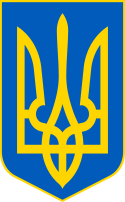 У К Р А Ї Н ААВАНГАРДІВСЬКА СЕЛИЩНА  РАДАОДЕСЬКОГО РАЙОНУ ОДЕСЬКОЇ ОБЛАСТІР І Ш Е Н Н Я    Відповідно до  Закону України «Про місцеве самоврядування в Україні», Бюджетного Кодексу України, Закону України «Про житлово-комунальні послуги», Закону України «Про ціни і ціноутворення »,  постанови Кабінету Міністрів України «Про забезпечення єдиного підходу до формування тарифів на комунальні послуги», згідно ст.91 Бюджетного кодексу України, ,Авангардівська селищна рада:В И Р І Ш И Л А: Затвердити Програму відшкодування різниці в тарифах на житлово-комунальні послуги КП «Хлібодарське ВУЖКГ» на 2022 рік та викласти Програму в наступній редакції згідно з додатком до рішення (додається).Контроль за виконанням рішення покласти на постійну комісію з питань фінансів, бюджету, планування соціально-економічного розвитку, інвестицій, міжнародного співробітництва та регуляторної політики. Селищний голова		                         Сергій ХРУСТОВСЬКИЙ      № 1580-VIIIвід 22.12.2022Додаток до рішення сесії від 22.12.2022 №  1580-VIIIПРОГРАМА відшкодування різниці в тарифах на житлово-комунальні послуги КП «Хлібодарське ВУЖКГ»на 2023ріксмт. Авангард2022Паспорт програмивідшкодування різниці в тарифах на житлово-комунальні послуги КП «Хлібодарське ВУЖКГ»на 2023рікВступПрийняття Програми зумовлено тим, що виконавчий комітет Авангардівської селищної ради, з метою зменшення фінансового навантаження на одержувачів  житлово-комунальних послуг, затверджені тарифи КП «Хлібодарське ВУЖКГ»  у розмірі, нижче економічно-обґрунтованих витрат на виробництво (надання) таких послуг, що призводить до отримання збитків та погіршення фінансового стану виробника та надавача послуг. На сьогоднішній  день відсутність  відшкодовування витрат комунальному  підприємству  в   розмірі різниці між фактичними витратами та нарахуваннями за надані послуги відповідно до діючих тарифів ставить під загрозу стабільність забезпечення населення житлово-комунальними послугами належної якості і може призвести до:-	припинення або суттєвого обмеження надання цих послуг;       -	збільшення заборгованості за спожиту електроенергію;-	виникнення  заборгованості із заробітної плати;-	нарахування підприємствам штрафних санкцій і пені за несвоєчасні і неповні розрахунки за енергоносії та несвоєчасну оплату податкових зобов’язань.Ця ситуація має негативний вплив. Таким чином, виділення коштів на відшкодування різниці в тарифах для населення з місцевого бюджету є найбільш реальним джерелом забезпечення фінансової діяльності КП «Хлібодарське ВУЖКГ».  Програма розроблена на виконання та з дотриманням вимог Бюджетного кодексу України, Закону України «Про житлово-комунальні послуги», Закону України «Про ціни і ціноутворення», постанови Кабінету Міністрів України «Про забезпечення єдиного підходу до формування тарифів на комунальні послуги».Мета та основні завдання програмиПрийняття даної Програми має за мету: - прогнозування та виділення з місцевого бюджету коштів для відшкодування різниці в діючих тарифах та економічно обґрунтованих витратах, пов’язаних з наданням житлово-комунальних послуг для населення; - забезпечення беззбиткової діяльності комунальних підприємств відповідно до вимог Господарського кодексу України; - збереження кількості та якості надання населенню житлово-комунальних послуг.Основним завданням Програми є відшкодування різниці між затвердженими тарифами на житлово-комунальні послуги та економічно-обґрунтованими витратами на виробництво цих послуг та відшкодування втрат КП «ХВУЖКГ», які виникли протягом періоду розгляду розрахунків тарифів на постачання теплової енергії, її виробництво,транспортування та постачання, встановлення та їх оприлюднення уповноваженим органом.Очікувані результати від виконання Програми:- своєчасно сплачені податки, збори та інші платежі;- належне виконання зобов'язань роботодавця перед працівниками підприємства по оплаті праці;- збереження кількості та якості надання населенню житлово-комунальних послуг;- надання населенню житлово-комунальних послуг за цінами, нижчими від розміру економічно-обґрунтованих витрат на їх виробництвоФінансування та основні показники реалізації програмиВирішення проблеми пропонується здійснити шляхом прийняття рішення Авангардівською селищною радою «Про затвердження Програми відшкодування різниці в тарифах на житлово-комунальні послуги КП «Хлібодарське ВУЖКГ» на 2023рік»
 та виділення з місцевого бюджету коштів для компенсації різниці в тарифах.Фінансування Програми проводитиметься за рахунок коштів місцевого бюджету.Загальний обсяг фінансових ресурсів, необхідних для реалізації Програми, становить  Координація та контроль за ходом виконання програмиКоординацію та контроль за ходом виконання програми здійснює у межах повноважень, визначених Законом України «Про місцеве самоврядування в Україні», Авангардівська селищна рада та її виконавчий комітет. Контроль за цільовим та ефективним використанням бюджетних коштів здійснює виконавчий комітет Авангардівської селищної ради.КП «Хлібодарське ВУЖКГ» один раз на рік звітує до Фінансового відділу Авангардівської селищної ради про виконання Програми.Секретар ради                                                                 Валентина ЩУРДодаток №1 до ПрограмиПерелік напрямів, завдань і заходів Програми відшкодування різниці в тарифах на житлово-комунальні послуги КП «Хлібодарське ВУЖКГ»  на 2023 рік Секретар ради                                                                                   Валентина ЩУР Про затвердження Програми відшкодування різниці в тарифах на житлово-комунальні послуги КП «Хлібодарське ВУЖКГ» на 2023 рік1.Ініціатор розроблення ПрограмиАвангардівська селищна рада2.Розробник ПрограмиКП «Хлібодарське ВУЖКГ»3.Відповідальний виконавець ПрограмиКП «Хлібодарське ВУЖКГ»4.Учасники ПрограмиАвангардівська селищна рада,КП «Хлібодарське ВУЖКГ» 01160715.Терміни реалізації Програми2023 рік6.Перелік місцевих бюджетів, які приймають участь у виконанні Програми бюджет Авангардівської селищної територіальної громади7.Загальний обсяг фінансовихресурсів, необхідних дляреалізації Програми2 150 000 грн.8.Кошти місцевого  бюджету2 150 000 грн. КФК 0116071(заг.фонд) 9.Основні джерела фінансування ПрограмиБюджет Авангардівської селищної територіальної громади № п/пНазва напряму (пріоритетні завдання)Заходи програмиОрієнтовні обсяги фінансуванняВиконавціСтрок виконанняДжерела фінансування, грн.Очікуваний результат1Сприяння розвитку та беззбитковому функціонуванню житлово-комунального господарстваВідшкодування різниці між затвердженим розміром тарифів та економічно-обґрунтованими витратами на послуги з централізованого водопостачання та централізованого водовідведення460 000КП «Хлібодарське ВУЖКГ»ТПКВКМБ 01160712023р.Бюджет Авангардівської селищної територіальної громади Надання населенню житлово-комунальних послуг належної якості та забезпечення беззбиткової діяльності підприємства.1Сприяння розвитку та беззбитковому функціонуванню житлово-комунального господарстваВідшкодування різниці між затвердженим розміром тарифів та економічно-обґрунтованими витратами на послуги з теплопостачання, відшкодування втрат, які виникли протягом періоду розгляду розрахунків тарифів на постачання теплової енергії, які виникли з 20.10.2021 по 31.03.2022 року.1 690 000КП «Хлібодарське ВУЖК»ТПКВКМБ 01160712023р.Бюджет Авангардівської селищної територіальної громади Надання населенню житлово-комунальних послуг належної якості та забезпечення беззбиткової діяльності підприємства.ВСЬОГО:                                              2 150 000                                                                                     2 150 000                                                                                     2 150 000                                                                                     2 150 000                                                                                     2 150 000                                                                                     2 150 000                                       